lok. 38 Hornické muzeum			lok.39 – ul. Dlouhá –u mostku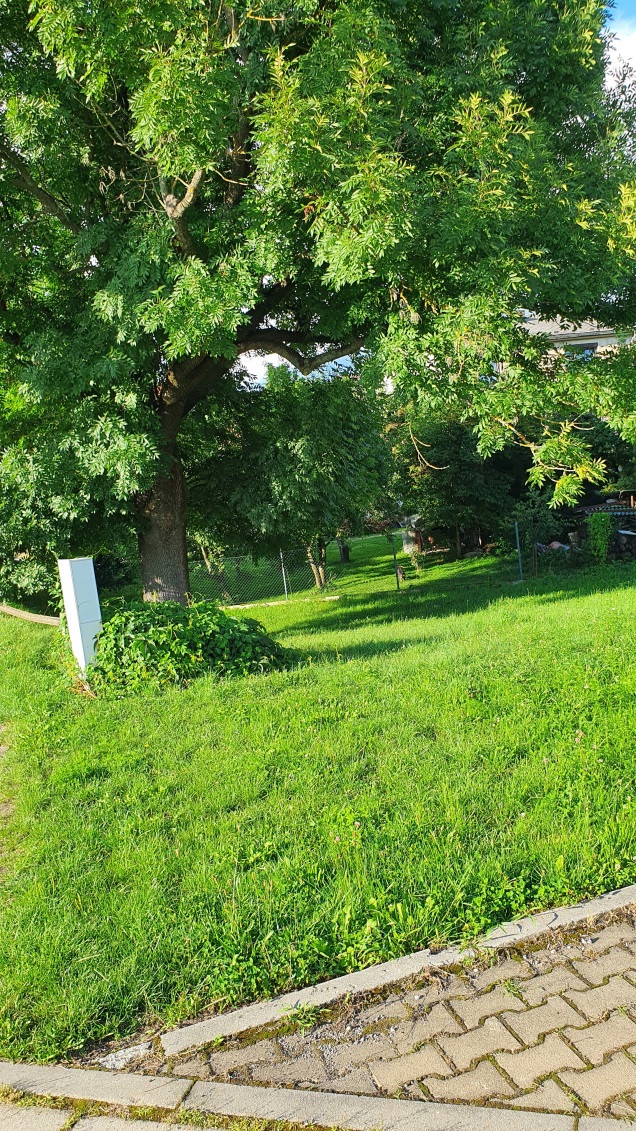 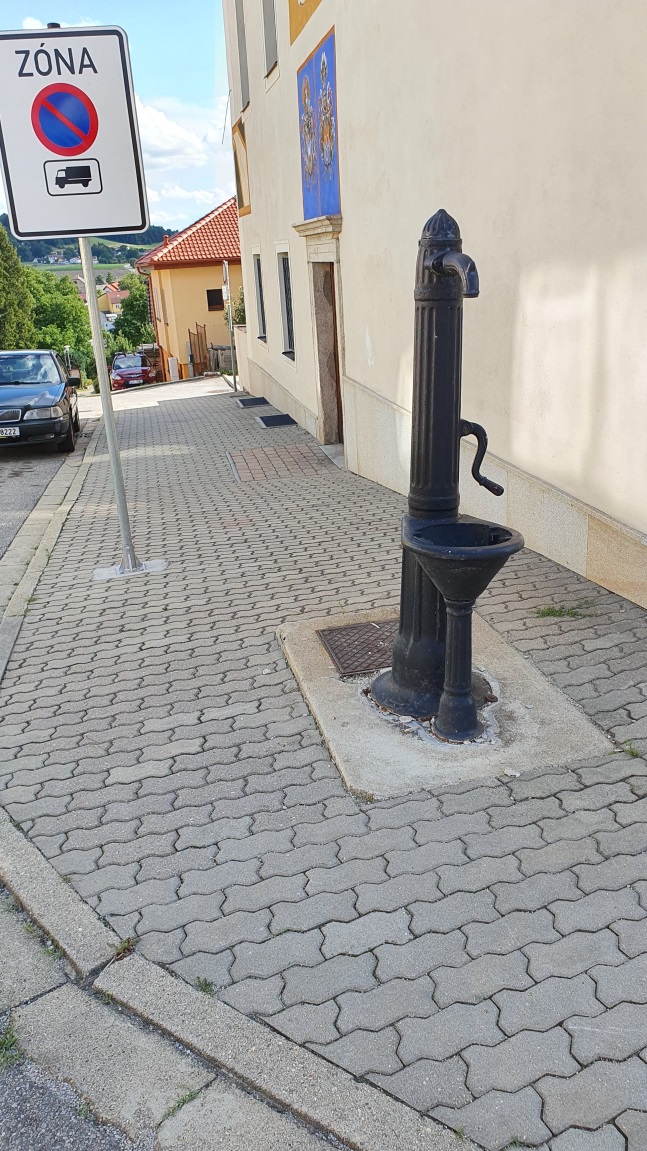 Lok 40 konec Jivenské ul. 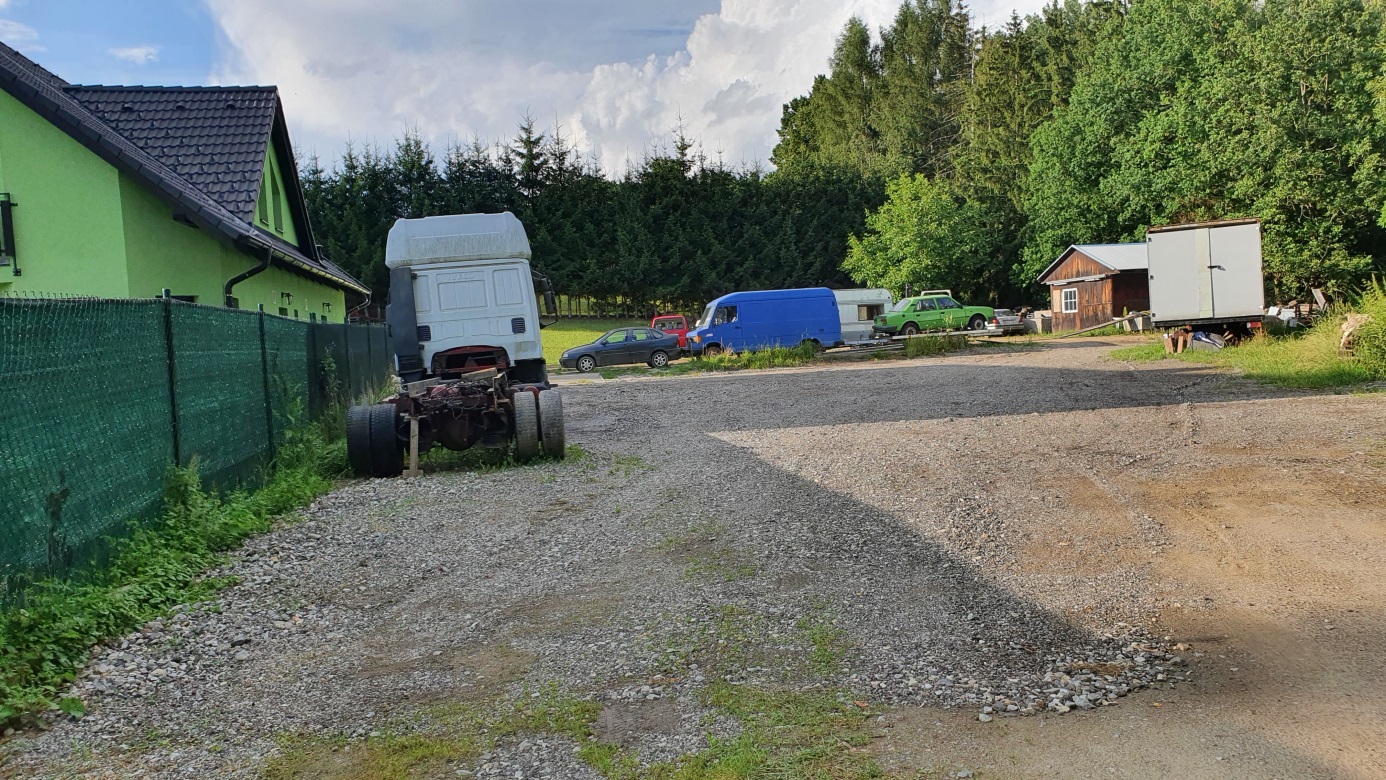 